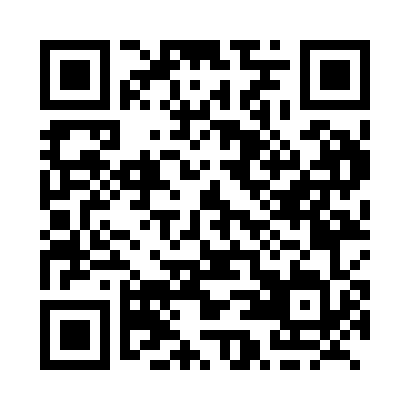 Prayer times for Castle Bay, Nova Scotia, CanadaWed 1 May 2024 - Fri 31 May 2024High Latitude Method: Angle Based RulePrayer Calculation Method: Islamic Society of North AmericaAsar Calculation Method: HanafiPrayer times provided by https://www.salahtimes.comDateDayFajrSunriseDhuhrAsrMaghribIsha1Wed4:125:491:006:018:119:482Thu4:105:471:006:028:129:503Fri4:085:461:006:038:149:524Sat4:065:4512:596:038:159:545Sun4:045:4312:596:048:169:566Mon4:025:4212:596:058:189:587Tue4:005:4012:596:068:199:598Wed3:585:3912:596:068:2010:019Thu3:565:3812:596:078:2110:0310Fri3:545:3612:596:088:2310:0511Sat3:525:3512:596:098:2410:0712Sun3:505:3412:596:098:2510:0913Mon3:495:3312:596:108:2610:1114Tue3:475:3112:596:118:2710:1215Wed3:455:3012:596:118:2910:1416Thu3:435:2912:596:128:3010:1617Fri3:415:2812:596:138:3110:1818Sat3:405:2712:596:138:3210:2019Sun3:385:2612:596:148:3310:2120Mon3:365:2512:596:158:3410:2321Tue3:355:2412:596:158:3510:2522Wed3:335:2312:596:168:3610:2723Thu3:325:221:006:178:3810:2824Fri3:305:211:006:178:3910:3025Sat3:295:201:006:188:4010:3226Sun3:275:201:006:198:4110:3327Mon3:265:191:006:198:4210:3528Tue3:245:181:006:208:4310:3629Wed3:235:171:006:208:4310:3830Thu3:225:171:006:218:4410:4031Fri3:215:161:016:228:4510:41